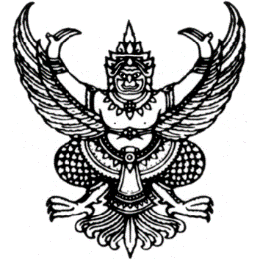 ประกาศองค์การบริหารส่วนตำบลเชียรใหญ่
  เรื่อง รายงานผลการตรวจประเมินประสิทธิภาพขององค์กรปกครองส่วนท้องถิ่น(Local Performance Assessment : LPA) ประจำปี ๒๕๖๑
 ......................................................                			ตามที่องค์การบริหารส่วนตำบลเชียรใหญ่ ได้รับการตรวจประเมินประสิทธิภาพขององค์กรปกครองส่วนท้องถิ่น (Local Performance Assessment : LPA) ประจำปี ๒๕๖๑ ทั้ง ๕ ด้าน เมื่อวันที่ ๒๕ มิถุนายน พ.ศ. ๒๕๖๑ นั้น			องค์การบริหารส่วนตำบลเชียรใหญ่ จึงประกาศผลการประเมินประสิทธิภาพขององค์กรปกครองส่วนท้องถิ่น (Local Performance Assessment : LPA) ประจำปี ๒๕๖๑ ทั้ง ๕ ด้าน ดังนี้ทั้งนี้ ตั้งแต่บัดนี้เป็นต้นไป      สั่ง ณ วันที่   ๒๙  มิถุนายน พ.ศ.256๑ 					        ประสาสน์ ศรีเจริญ	(นายประสาสน์  ศรีเจริญ) 				                   นายกองค์การบริหารส่วนตำบลเชียรใหญ่                                                                       ด้านคะแนนเต็มคะแนนที่ได้คิดเป็นร้อยละ๑.ด้านการบริหารจัดการ๑๔๐๑๐๕๗๕.๐๐๒.ด้านการบริหารงานบุคคลและกิจการสภา๒๑๕๑๘๘๘๗.๔๔๓.ด้านการบริหารงานการเงินและการคลัง๒๑๐๑๓๔๖๓.๘๑๔.ด้านบริการสาธารณะ๓๑๐๒๐๔๖๕.๘๐๕.ด้านธรรมาภิบาล๖๕๕๔๘๓.๐๐คะแนนรวม ๕ ด้าน๙๔๐๖๘๕๗๒.๘๗